２０１９年４月吉日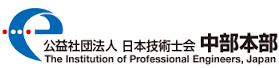 本プログラムは、建設系CPD協議会と日本技術士会のCPD3.0時間を取得出来ます。13:00～13:00  受付開始13:20～13:30　中部本部 本部長挨拶、連絡事項等13:30～15:00  講演１「持続可能性の時代に」中日新聞　論説委員　飯尾　歩 氏15:00～15:15  休　憩15:15～16:45　講演２「次の震災で日本を終わらせないために本当のことを話してみよう」名古屋大学 減災連携研究センター センター長 教授 福和伸夫 氏 （工学博士）16:45～16:50  事務局からの連絡事項★注意事項：講演会中の写真･ビデオ等の撮影ならびに録音は禁止させていただきます。17:20～19:20  交流会　ワイン食房　ルパン　名駅3丁目店　[次ページに地図][講演会]　日本技術士会正会員及び準会員 1,000円 / 未会員・一般 2,000円 / 学生 無料[交流会]  3,000円（参加者全員）講演会・交流会ともに参加費は講演会受付にて徴収致します。[申込方法] ５月２９日水曜日までに以下の方法でお申し込み下さい。出欠確認票（HPから申込されない方は、本紙にご記入の上FAXまたはメールでお送り下さい。）（注）交流会申込み後のキャンセルは5月29日水曜日までに、日本技術士会中部本部にご連絡をお願い致します。以降のキャンセルは交流会費を徴収させていただきますのでご理解のほど宜しくお願い致します。中部本部 夏季講演会・交流会　会場案内図【講演会】　愛知県産業労働センター“ウィンクあいち １０階 １００３室”名古屋市中村区名駅4丁目4-38JR名古屋駅桜通口から　ミッドランドスクエア方面　徒歩5分ユニモール地下街　5番出口　徒歩2分【交流会】　ワイン食房　ルパン　名駅3丁目店名古屋市中村区名駅３－２２－８　大東海ビル　地下１階ユニモール地下街　12番出口　出て目の前（名駅周辺 地図）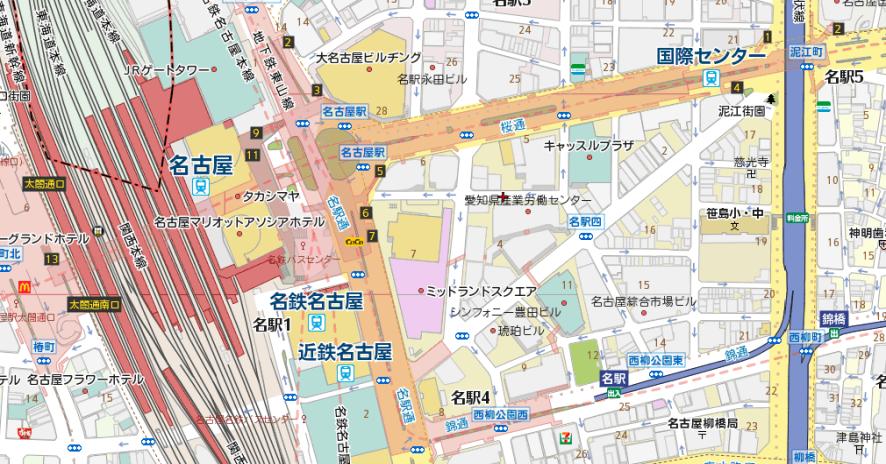 